1. Razširila se je krščanska vera.Krščanstvo so v Karantanijo širili iz ___________________ in __________________. Spor med njima je rešil cesar ___________________, ki je reko ______________ leta 811 določil za mejno reko. Južno od nje je vero širil _______________, severno pa _________________.2. Opiši spremembe, ki so jih Karantanci doživeli ob izgubi samostojnosti. 3. Brižinski spomeniki. a) Kaj so Brižinski spomeniki? ___________________________________________________b) Kdaj so nastali? ____________________________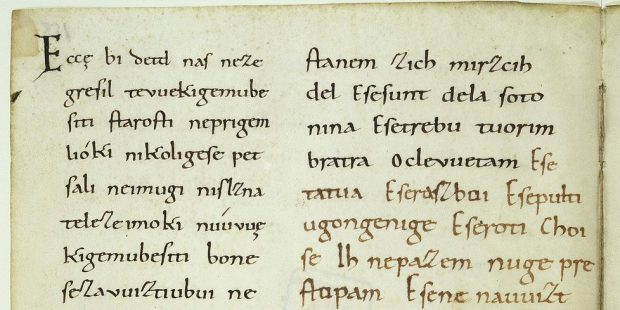 c) Kje so bili najdeni? __________________________č) V kateri pisavi in jeziku so bili napisani? ______________________________________________d) Na kakšno podlago so bili napisani? ________________e) Kje so danes hranjeni? ___________________________4. Spodnja Panonija:a) Katero območje je obsegala? _____________________________________________b) Kje je bilo središče? ____________________________c) Kakšne spremembe je doživela v času kneza Koclja?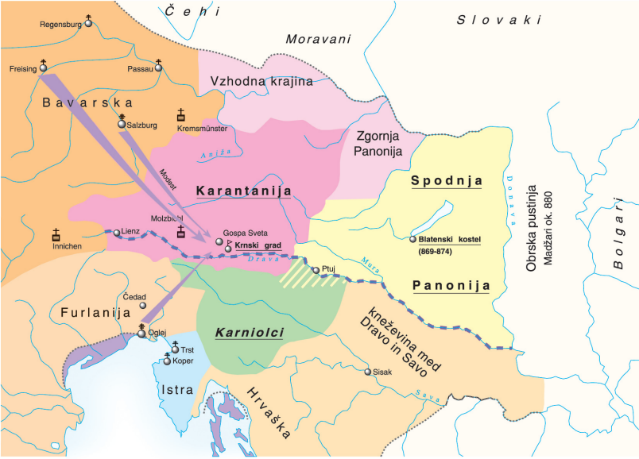 ________________________________________________________________________________________________________________________________________________č) Zakaj je bilo pomembno delovanje Konstantina in Metoda? ________________________________________________________________________________________________________________________________________d) Katera pomembna dela je napisal Metod?  ______________________________________POLITIČNE SPREMEMBE:DRUŽBENE SPREMEMBE: 